MathématicienNom: Archimède Image : 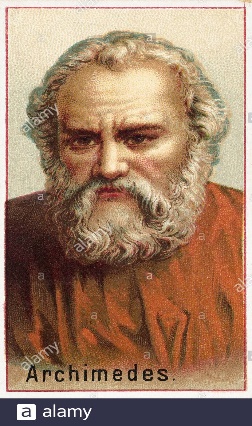 Nationalité: GrecPériode de temps : Naissance : Vers 287 av. J.-C. SyracuseDécès : 212 av. J.-C. SyracusePhrase célèbre :  Tout corps plongé dans un liquide, s'il n'est pas revenu à la surface au bout d'une demi-heure, doit être considéré comme perdu.Découverte : C’est un système de pompage de liquide, et les systèmes ayant un rotor qui permettent de transférer des solides ou d'impulser un mouvement à un liquide. Image :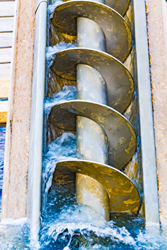 